FörkännedomVi kommer utföra servicearbete den 22 november kl 09,00–11,00 då vi flyttar över er till vårt nya nät.Det innebär att samtliga tjänster påverkas under denna tid och kunderna kommer behöva starta om sin utrustning för att återfå tjänsterna efter avbrottet.Detta arbete utförs för att kunna erbjuda föreningen nya tjänster i framtidenGå gärna ut till boende med denna information. Får dom problem be dom kontakta vår kundtjänst på 040-601 22 22.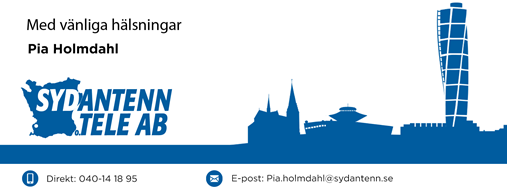 